July 2020SunMonTueWedThuFriSat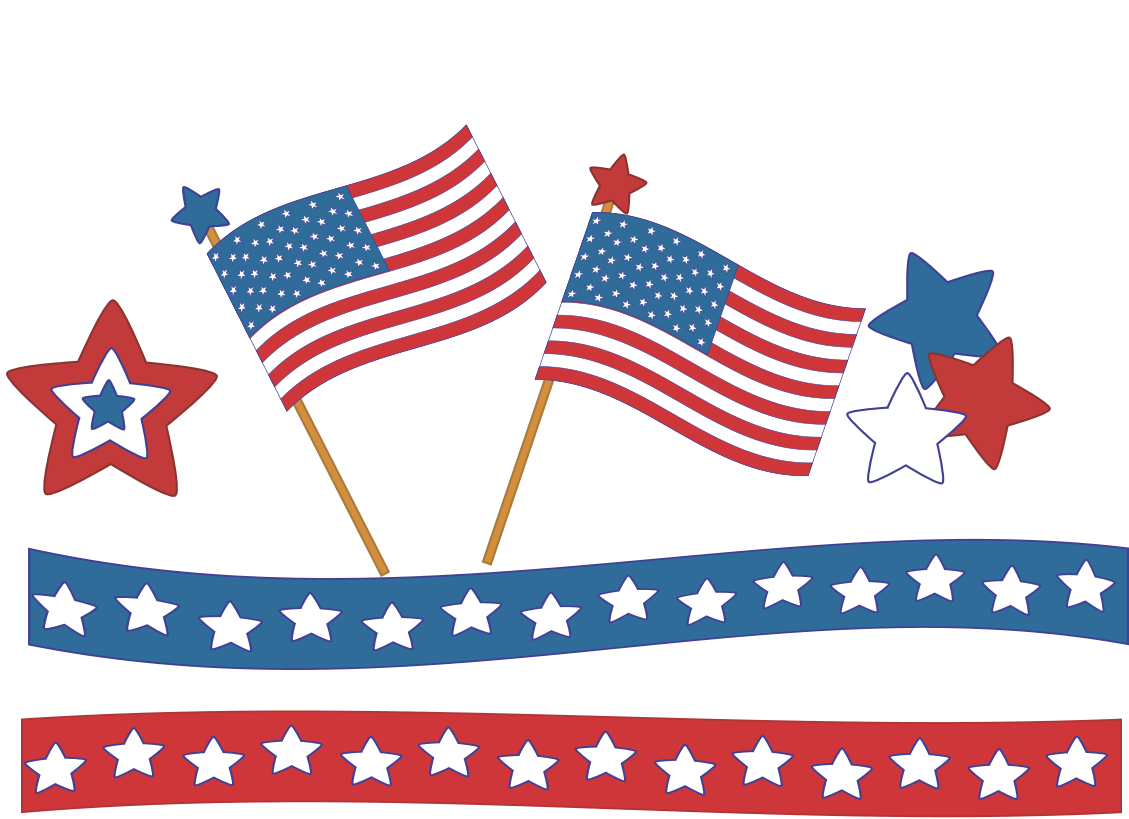 1NO school lunch available2NO school lunch available3PizzaFruitVegetableMilk456Chicken NuggetsFruitVegetableMilk7Grilled CheeseFruitVegetableMilk8CheeseburgerFrench FriesApple SlicesVegetableChocolate Milk9                     Pasta & MeatballMarinara SauceFruitVegetableMilk10PizzaFruitVegetableMilk11           1213Chicken NuggetsFruitVegetableMilk 14Grilled CheeseFruitVegetableMilk15CheeseburgerFrench FriesApple SlicesVegetableChocolate Milk16Pasta & MeatballMarinara SauceFruitVegetableMilk 17PizzaFruitVegetableMilk181920Chicken NuggetsFruitVegetableMilk21Grilled CheeseFruitVegetableMilk22CheeseburgerFrench FriesApple SlicesVegetableChocolate Milk23Pasta & MeatballMarinara SauceFruitVegetableMilk24PizzaFruitVegetableMilk252627Chicken NuggetsFruitVegetableMilk28Grilled CheeseFruitVegetableMilk29CheeseburgerFrench FriesApple SlicesVegetableChocolate Milk30Pasta & MeatballMarinara SauceFruitVegetableMilk31PizzaFruitVegetableMilk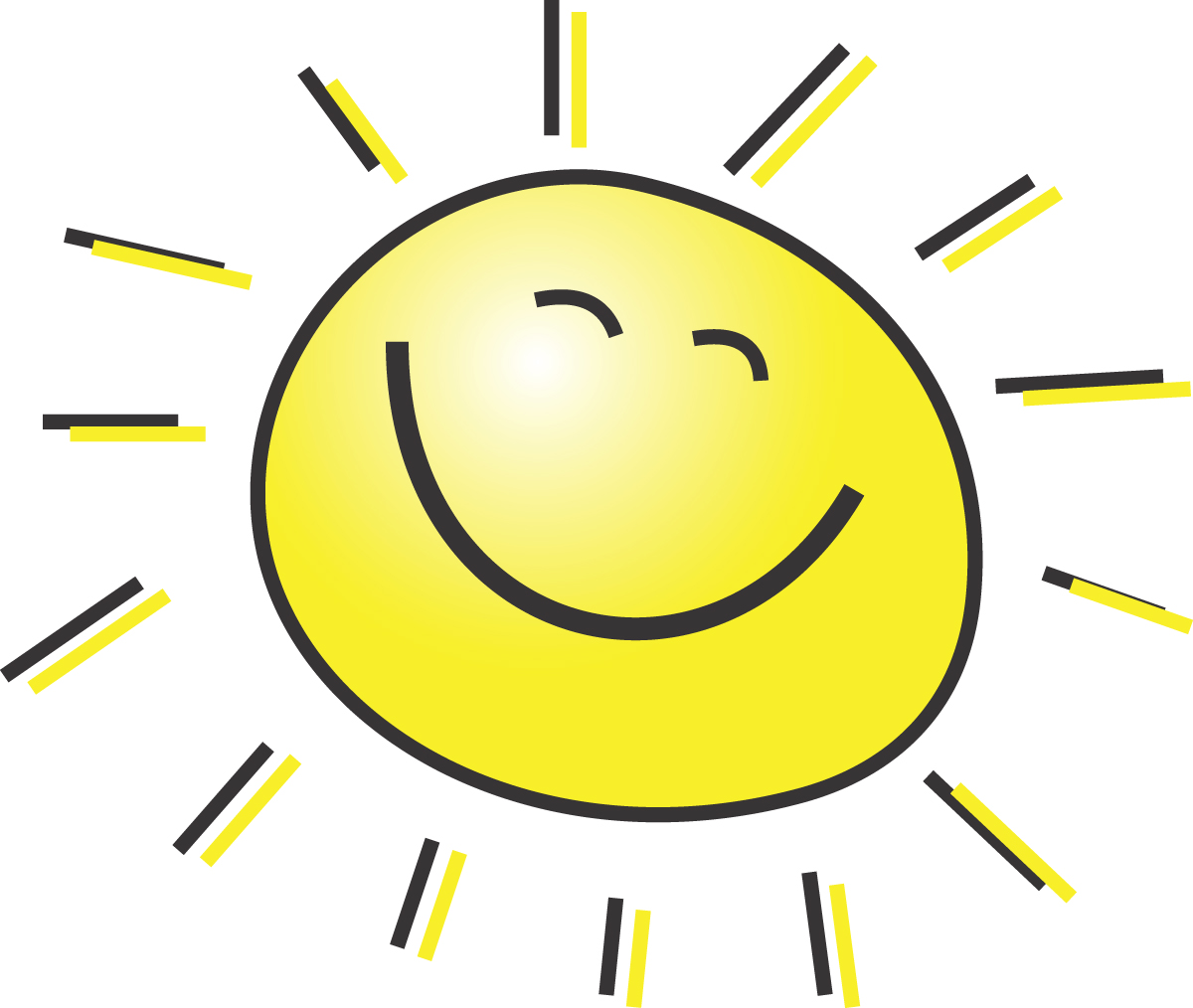 